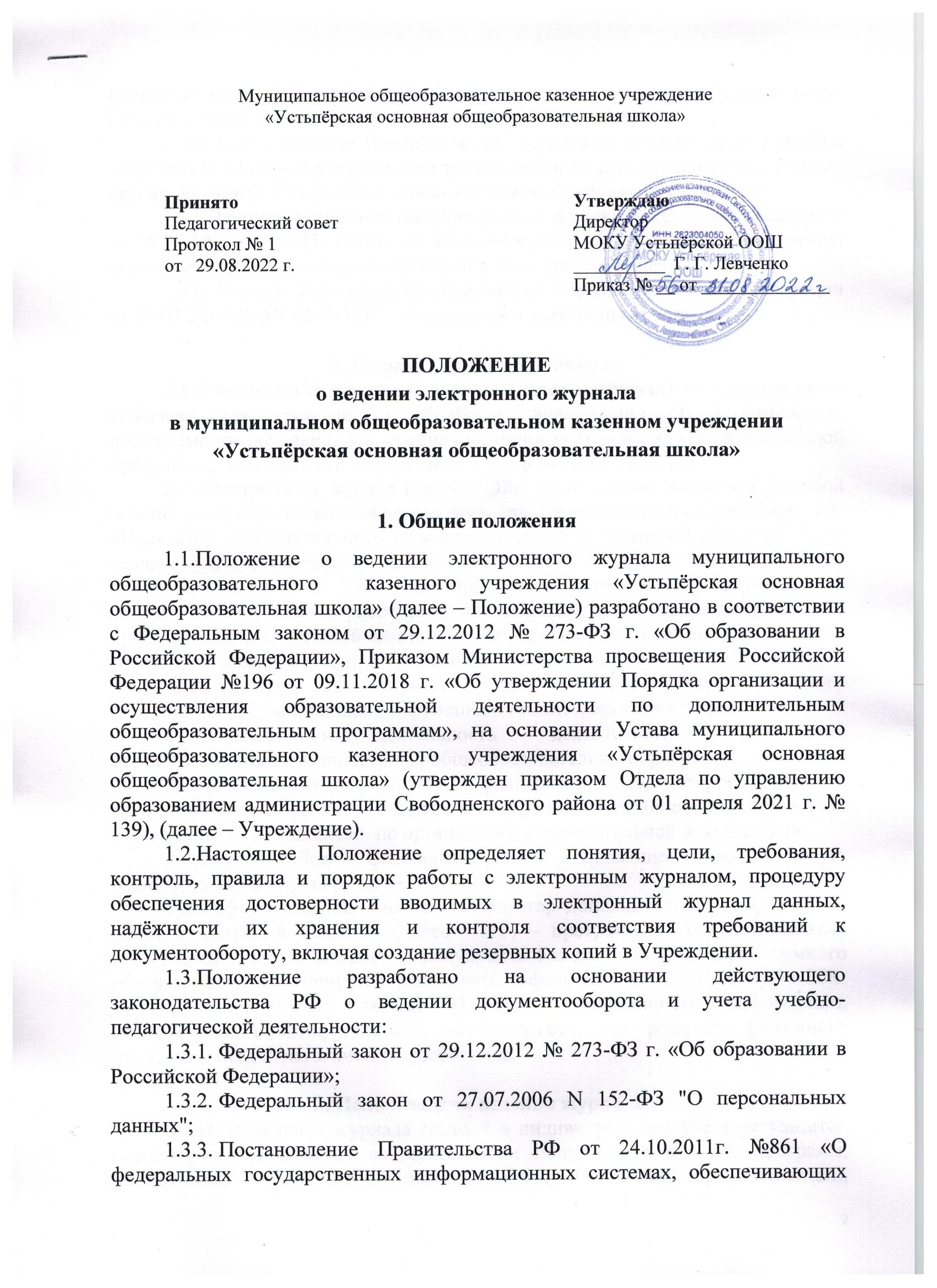 представление в электронной форме государственных и муниципальных услуг (осуществление функций)»;          1.3.4. Постановление Правительства Российской Федерации от 1 ноября 2012 года N 1119 «Об утверждении требований к защите персональных данных при их обработке в информационных системах персональных данных»;           1.3.5. Письмо Министерства образования и науки Российской Федерации от 15.02.2012 г. № АП- 147/07 «О методических рекомендациях по внедрению систем ведения журналов успеваемости в электронном виде»;           1.3.6. Письмо Министерства образования и науки Российской Федерации от 31.03.2014 № МОН-П-1213 «О журналах в электронном виде».2. Определения и сокращения Электронный классный журнал (далее - журнал) — программный комплекс для хранения и обработки информации об успеваемости, посещаемости обучающихся, обеспечивающий учёт освоения образовательной программы, включающий базу данных и средства доступа к ней.Электронный журнал (далее - ЭЖ) — открытая, доступная в любой момент времени электронная версия журнала, расположенная на платформе ИС «Навигатор дополнительного образования детей в Амурской области». Сайт сервиса: https://dopportal.amurobr.ru/ Пользователи ЭЖ - администрация Учреждения, специалист по кадрам, педагогические работники, обучающиеся и их родители (законные представители), системный администратор, другие категории пользователей на усмотрение администрации Учреждения.Системный администратор — пользователь с правами системного администратора, выполняющий функции администрирования ЭЖ.Образовательная деятельность - деятельность по реализации образовательных дополнительных общеобразовательных программ. Педагогический работник - физическое лицо, которое состоит в трудовых отношениях с Учреждением и выполняет обязанности по обучению, воспитанию обучающихся и по организации образовательной деятельности. Обучающийся - физическое лицо, осваивающее дополнительную общеобразовательную программу.Информационная система «Навигатор дополнительного образования детей в Амурской области» (далее - ИС) – программно-коммуникационная среда, представляющая собой совокупность баз данных ЭЖ и программного обеспечения, позволяющего обрабатывать информацию, представленную в ЭЖ. Персональные данные (ПДн) – совокупность информации, позволяющая идентифицировать обучающегося, его родителя (законного представителя), педагогического работника.3. Цель и задачи ведения журнала Цель ведения журнала состоит в индивидуальном учёте результатов освоения обучающимися дополнительных общеобразовательных программ, обеспечении обучающихся, их родителей (законных представителей), педагогических работников, администрации Учреждения, доступа к информации о процессе образовательной деятельности.Задачи:Автоматизация учета и контроля образовательного процесса в Учреждении.Хранение данных о посещаемости обучающихся.Вывод информации, хранящейся в базе данных, на бумажный носитель для оформления в виде документа в соответствии с требованиями законодательства.Создание единой базы календарно-тематического планирования по всем дополнительным общеобразовательным программам Учреждения.Создание электронных портфолио обучающихся.Автоматизация создания промежуточных и итоговых отчётов педагогических работников и администрации Учреждения - ведение электронной отчётности.Своевременное информирование родителей (законных представителей) обучающихся по вопросам посещаемости обучающихся и прохождения программ по выбранным курсам.Контроль выполнения образовательных программ, утвержденных учебно-производственным планом на текущий учебный год.Создание условий для сетевого взаимодействия всех участников образовательного процесса: администрации учреждения, педагогических работников, обучающихся и их родителей (законных представителей).4. Общие положения  ЭЖ является частью ИС и служит для решения задач, описанных в пункте  Положения.ЭЖ относится к категории многопользовательских автоматизированных информационных систем с разными правами доступа, для настройки которых созданы отдельные роли пользователей с назначением разрешений на выполнение отдельных функций и ограничений по доступу к информации.Записи в электронном журнале признаются равными записям бумажного журнала учета обучающихся.Функциональность журнала обеспечивает возможность замены им традиционных журналов учёта обучающихся на бумажном носителе.Информация, находящаяся в журнале, содержит персональные данные и обрабатывается в соответствии с требованиями о защите персональных данных.Информация, хранящаяся в ЭЖ, должна поддерживаться в актуальном состоянии.Ведение ЭЖ обязательно для каждого педагогического работника.ЭЖ функционирует на русском языке.Категорически запрещается допускать обучающихся к работе по вводу и редактированию данных ЭЖ.ЭЖ обеспечивает возможность ввода, хранения и использования:структуры учебного года (четверти, полугодия, учебного года);списков изучаемых предметов;списков обучающихся;списков педагогических работников Учреждения;списков классов;ЭЖ обеспечивает педагогическим работникам следующие возможности:учёт проведённых уроков с возможностями занесения даты урока, темы урока, описания пройденного материала, выданного обучающимся домашнего задания;регистрация факта присутствия/отсутствия обучающегося на уроках;формирование сводок по итоговым пропускам;анализ (формирование аналитических отчётов) о посещаемости обучающихся;внесение исправлений в данные учёта (темы уроков, оценки, домашние задания и т.п.);осуществление контроля за исправлениями в соответствии с действующим Положением Учреждения.ЭЖ обеспечивает администрации Учреждения следующие возможности:просмотр и редактирование всей информации ЭЖ в соответствии с функциональными обязанностями и уровнем доступа;экспорт информации из ЭЖ в стандартные форматы данных для анализа и (или) формирования отчётных форм;ввод и актуализация списков обучающихся, классов, учебных групп, педагогических работников Учреждения;отражение движения обучающихся (перевод из одного класса в другой, прибытие, выбытие);настройка структуры учебного года (периодов обучения);ЭЖ обеспечивает системному администратору следующие возможности:настройка системных параметров ЭЖ, в том числе подключение или импорт внешних массивов данных (список пользователей, педагогических работников, обучающихся, предметов и т.д.);ведение (создание и редактирование) учётных записей пользователей;редактирование профиля пользователей;настройка прав доступа пользователей;осуществление резервного копирования и восстановления данных ЭЖ;функции импорта и экспорта данных между ЭЖ и внешней ИС, используемой в Учреждения;по решению администрации Учреждения иные функции, отнесённые в данном разделе к другим категориям пользователей.Контроль за ведением электронного журнала осуществляется в течение учебного года в соответствии с планом внутреннего контроля Учреждения и приказами о проведении контрольных мероприятий с целью проверки:своевременности отражения в журнале учебных занятий;отражения посещаемости занятий;выполнения учебной программы.Основными принципами предоставления информации посредством ЭЖ являются:бесплатность для получателя;конфиденциальность предоставляемой информации;доступность для соответствующих групп пользователей получения информации об обучающихся.5. Правила ведения ЭЖТехнической разработкой и сопровождением ЭЖ занимается оператор ИС. ЭЖ доступен с любого компьютера, подключённого к сети Интернет, по адресу: 676439, Амурская область, Свободненский район, с. Усть-Пёра, ул. Мира, д. 7.Все пользователи несут ответственность за сохранность своих реквизитов доступа, исключающую подключение посторонних. Пользователи не имеют право изменять реквизиты (логин/пароль), выданные в Учреждении.При утере реквизитов доступа пользователи обязаны в течение одного дня поставить в известность администрацию Учреждения и в течение двух дней получить новый пароль для доступа к сервису. До получения пользователем новых реквизитов доступ к ЭЖ блокируется.Пользователи получают реквизиты доступа к ЭЖ в следующем порядке: педагогические работники, администрация получают реквизиты доступа у системного администратора ЭЖ.Родители (законные представители) и обучающиеся получают реквизиты доступа в начале учебного года на родительском собрании или в течение учебного года через педагогических работников.Родители (законные представители) имеют право восстановить (получить) логин/пароль для доступа к личному кабинету портала ЭЖ только по личному заявлению.Пользователи имеют право доступа к ЭЖ ежедневно и круглосуточно.Все пользователи ЭЖ имеют право на своевременные консультации по вопросам работы с журналом.Внесение информации о занятии и об отсутствующих должны производиться по факту в день проведения. Если занятие проводилось вместо основного преподавателя, факт замены должен отражаться в момент внесения учётной записи.6. Функциональные обязанности сотрудников Учреждения по заполнению журналаДиректор Учреждения:Утверждает учебный план до 25 августа текущего года.Утверждает педагогическую нагрузку на следующий учебный год до 28 августа текущего года.Утверждает расписание учебных занятий до 1 сентября текущего года.Издает приказ по тарификации до 1 сентября текущего года.Системный администратор:Организовывает постоянно действующий пункт для обучения работе с электронным журналом педагогических работников.Передает твердые копии электронных журналов за отчетные периоды заместителю директора по учебно-воспитательной работе.Несет ответственность за техническое функционирование электронного журнала.Еженедельно проводит анализ ведения электронных журналов и размещает результаты на доске информации для педагоговВедет списки сотрудников, учащихся и поддерживает их в актуальном состоянии на основании приказов Директора Учреждения.Производит процедуру перевода Журнала на новый учебный год в период с 1 июня по 10 сентября включительно.В конце каждого учебного года выполняет процедуру архивации журналов.Заместитель директора:Осуществляет периодический контроль за ведением электронного журнала (содержащий процент участия педагогического состава в заполнении журнала, процент обучающихся, не посещающих занятия, учет пройденного учебного материала).По окончании учебных периодов (декабрь, май) составляет отчеты по работе педагогических работников с электронными журналами.До 5 числа каждого месяца передает делопроизводителю Учреждения информацию о фактически отработанном рабочем времени педагогических работников в соответствии с тарификацией и с учетом замен.По окончании отчетного периода получает твердые копии электронных журналов по группам у системного администратораКонтролирует запись педагогических работников в твердых копиях электронных журналов о проведенной ранее замене в соответствии с журналом замен.Передает твердые копии электронных журналов делопроизводителю для дальнейшего архивирования.Педагогический работник:Своевременно заполняет журнал и следит за достоверностью данных об учащихся и их родителях (законных представителях). Регулярно, не реже одного раза в месяц, проверять изменение фактических данных и при наличии таких изменений ставит в известность администрацию Учреждения.Аккуратно и своевременно заносит данные об учебных программах и их прохождении.Составляет и заносит календарно-тематического планирование до начала учебного года.Заполняет журнал в день проведения занятия. В случае болезни, педагогический работник, замещающий коллегу, заполняет журнал в установленном порядке (подпись и другие сведения делаются в журнале замены уроков и в твердых копиях журналов по окончании месяца).Отражает в журнале в случае отсутствия обучающегося на занятии уважительную или неуважительную причину. Еженедельно устраняет замечания в журнале, отмеченные заместителем директора и системным администратором.7. Контроль функционирования и хранения данных журналаРезервные копии базы данных на материальных носителях создаются по окончании каждого полугодия и переносятся на внешние электронные носители.В конце каждого учебного периода ЭЖ архивируется и хранится на внешних носителях. Электронные версии журналов копируется на сетевой диск на сервере и на внешний жёсткий диск. Доступ к сетевому диску ограничивается системным администратором (доступ: директор школы, заместители директора). Внешний жёсткий диск с электронными версиями журнала хранится в кабинете директора в сейфе.По окончании отчётного периода заместитель директора производит сбор отчётности с педагогических работников, используя отчёты ИС.По окончании учебного периода (полугодие, год) заместители директора совместно с системным администратором прошивают и заверяют бумажные (материальные) копии журнала: ставится пломба в виде наклейки с печатью и подписью директора Учреждения. Бумажные копии журнала хранятся в архиве Учреждения.Хранению подлежат: электронные данные базы ЭЖ на электронных носителях в течение 5 лет; данные сводных ведомостей успеваемости обучающихся по каждой группе (на бумажном носителе) в течение 75 лет.По окончании учебного года системный администратор осуществляет завершение учебного года и переход на новый учебный год.8. Заключительные положенияНастоящее Положение вступает в силу со дня его утверждения.Изменения и дополнения в настоящее Положение вносятся и принимаются на заседании педагогического совета Учреждения.